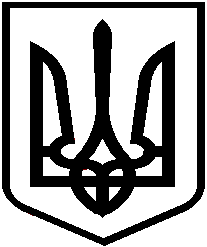 Дошкільний навчальний заклад (ясла-садок) №16 «Дружба» комбінованого типу 25491  м. Кропивницький, смт. Нове, вул. Металургів, 34а, тел. 30-25-64,                                                                       E-mail: dnz-16@ ukr.net Код ЄДРПОУ 32791421НАКАЗВід «31»  серпня 2020р .                                                                      № 73/оПро Раду по харчуваннюз метою здійснення контролю за роботою харчоблоку та організацією повноцінного, якісного харчування вихованцівНАКАЗУЮ 1.  Наказ від від «27»  серпня 2019р .  №64/о «Про Раду по харчуванню» вважати таким , що втратив чинність . 2.  Утворити у навчальному закладі ДНЗ № 16  Раду по харчуванню у складі:       голова ради –    Вознюк Л.П.(директор)      члени ради  -     Полонська Т.П.(вихователь-методист)Лощініна Г.М.(комірник)Гречка Ю.В.(сестра медична старша)Чуйкова О.В.(представник батьківського комітету)Янкова Л.Л.(завгосп)3. Здійснювати роботу відповідно до Положення про Раду по харчуванню.3.Обов‘язки щодо загального управління роботою Ради по харчуванню і контролю за нею покласти на сестру медичну старшу .Контроль за виконанням наказу залишаю за собою.Директор ДНЗ № 16                                                Вознюк Л.П.Ознайомлені                                                             Полонська Т.П.                                                                                                           Гречка Ю.В.               Лощініна Г.М.                                                Чуйкова О.В.                                                                                 Янкова Л.Л.     Затверджую                                                                   Директор ДНЗ № 16                                                                      Л. Вознюк Планроботи   Ради по харчуваннюДНЗ № 16 на 2020-2021 навчальний рік Склад Ради по харчуванню ДНЗ № 16:Вознюк Л.П. директор ДНЗ – голова Ради;Члени ради:Полонська Т.П. - голова ПК вихователь-методист;Гречка Ю.В.. -  сестра медична старша;Чуйкова О.В.- представник БК ДНЗ;Янкова Л.Л. - завідувач господарствомЛощініна Г.М.- комірник№ п/пЗаходиТермін виконанняВідповідальніПримітка1Обговорення плану роботи Ради по харчуванню  Вересень 2020р.Директор2Ознайомлення з публікаціями в періодичній пресі та спеціальній літературі щодо харчування дітей в ДНЗПо мірі надходженняДиректор3Перевірка дотримання технології приготування стравСистематичноДиректор, ст. медсест. Акт4Моніторинг дотримання норм  харчування дітейОдин раз на тижденьДиректор, ст.медсест. Наказ5Перевірка реального стану складського обліку продуктів харчування у коморіЩомісяцяДиректор, ст. медсест. Акт6Контроль за культурою споживання їжі  дітьми під час організації харчування у групахСистематичноСт.медсес. вихователь-методист Акт7Контроль за санітарно гігієнічним станом місць харчування дітей.СистематичноСт. медсес. завгосп Акт8Контроль за веденням документації з харчування відповідальними особамиЩомісяцяДиректор Акт9Контроль за дотриманням вимог щодо харчування працівниківПостійноДиректор Акт10Засідання Ради: «Виконання норм та вимог щодо харчування дітей в ДНЗ»1раз в кварталДиректорПротокол11Відвідування всіх прийомів їжі дітьми з метою виявлення рівня апетиту при вживанні страв.ПостійноДиректор,Ст. медсес.акт 12Контроль за дотриманням техперсоналом правил миття посуду під час організації харчування у групахСистематичностарша медсестраакт 13Контроль за санітарно гігієнічним станом харчоблоку.Систематичностарша медсестраакт 14Контроль за веденням документації з харчування відповідальними особами1 раз в місяцьДиректорДо наради 15Контроль за культурою споживання їжі  дітьми під час організації харчування у літній періодПостійноДиректор,вихователь-методистакт 16Перевірка  стану картотеки страв, її відповідність вимогам.1 раз в кварталДиректоракт17Моніторинг дотримання норм  зберігання добових пробОдин раз на місяцьДиректор, старша медсестра До наради18Стан роботи холодильного обладнання та посуду1 раз в кварталДиректор, старша медсестраакт19Контроль за культурою споживання їжі  дітьми під час організації харчування у літній період6,7,8,місяці Директор  , старша медсестраакт20- Наявність та  стан ведення документації на харчоблоці. -Наявнсть сертифікатів на продукти харчування.1 раз в місяцьДиректор   , старша медсестраакт21Засідання Ради:»Моніторинг виконання перспективного меню на літній період»серпеньДиректоракт